Article à la UNEMettre une annonce à la UNEUn dispositif est en place dans la page de bienvenue du site pour afficher automatiquement certains  articles du blog dans la rubrique Actualité à la UNE. 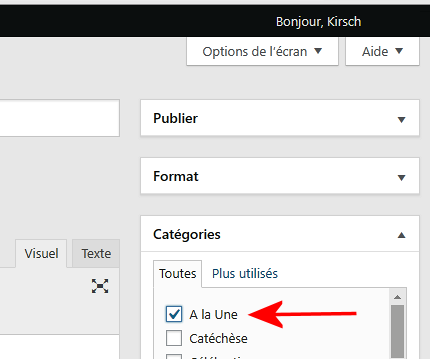 Pour cela il suffit de cocher la catégorie de l’article du Blog (dans Catégories colonne de droite de l’éditeur )              "A la UNE" Il s’affichera automatiquement en tête de liste dans la page de bienvenue.ATTENTION : Il se peut que la liste des catégories soit invisible car non déroulée, comme c’est le cas sur cette copie d’écran pour les listes Publier et Format. 
Dans ce cas utilisez à droite les triangles de déroulement/enroulement ▼ et ▲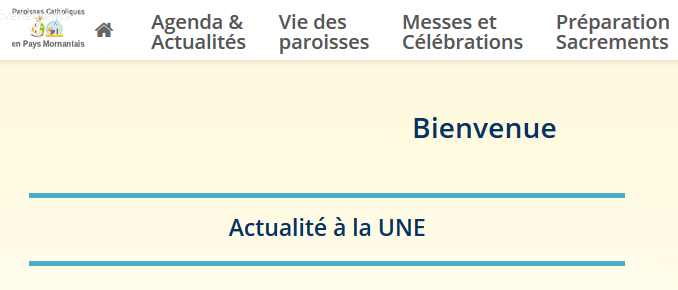 